Automotive Chassis Systems 8th EditionChapter 28 – Electronic Suspension SystemsLesson PlanCHAPTER SUMMARY: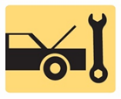 1. The Need for Electronic Suspensions and Electronic Suspension Controls and Sensors2. Electronic Suspension System Actuators and Types of Electronic Suspension3. Automatic Level Control (ALC) and Troubleshooting Rear Electronic Leveling Systems4. Magneto-Rheological (MR) Suspension_____________________________________________________________________________________OBJECTIVES: 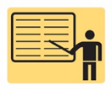 1. Discuss the need for electronic suspension systems.2. Explain the characteristics of the various sensors used for electronic suspension control.3. Describe electronic suspension system actuators.4. List the types of electronic suspension systems.5. Describe the parts and operation of the automatic level control system.6. Explain the procedure to troubleshoot rear electric leveling systems.7. Explain how magneto-rheological shocks work._____________________________________________________________________________________RESOURCES: (All resources may be found at jameshalderman.com)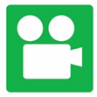 1. Task Sheet: Electronic Suspension Diagnosis2. Crossword Puzzle and Word Search 3. Videos: ASE A4 Suspension and Steering4. Animations: ASE A4 Suspension and Steering_____________________________________________________________________________________ACTIVITIES: 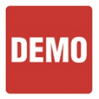 1. Task Sheet: Electronic Suspension Diagnosis_____________________________________________________________________________________ASSIGNMENTS: 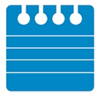 1. Chapter crossword and word search puzzles from the website.2. Complete end of chapter quiz from the textbook. 3. Complete multiple choice and short answer quizzes downloaded from the website._____________________________________________________________________________________CLASS DISCUSSION: 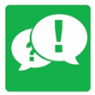 1. Review and group discussion chapter Frequently Asked Questions and Tech Tips sections. 2. Review and group discussion of the five (5) chapter Review Questions._____________________________________________________________________________________NOTES AND EVALUATION: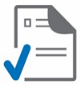 _____________________________________________________________________________________